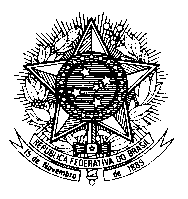 Permanent Mission of Brazil to the United Nations Officeand other International Organizations in GenevaUniversal Periodic Review35th SessionGrenadaMr. President,Brazil presents the following two recommendations to the delegation of Grenada:1) To accede to the 1951 Convention relating to the Status of Refugees and its 1967 Protocol;2) To consider amending section 431 of the Criminal Code, so that it complies with international human rights law;We acknowledge Grenada`s efforts to promote and protect human rights, in particular to combat human trafficking, to address gender inequality, to guarantee birth registration to all, to provide access to health, to combat poverty and to address HIV/AIDS prevalence and treatment.We commend the launch of a special victims unit and a hotline to deal with victims of sexual crimes, domestic violence and child abuse. We also commend the ratification of the Convention on the Rights of Persons with Disabilities.While we welcome the amendment of the Criminal Code in order to include marital rape, we encourage Grenade to step up measures to prevent sexual harassment and combat domestic violence.We are concerned, moreover, that insufficient progress has been made towards the abolishment of the death penalty or the establishment of a moratorium on the capital punishment, as recommended by Brazil in the last UPR cycle.We wish Grenada a successful review. I thank you.